Pytania i odpowiedzi do przetargu nieograniczonego na „Zakup, dostawę  
i montaż wyposażenia do Centrum Aktywności Lokalnej w Śladkowie Małym”Pytanie 1:Czy Zamawiający tak jak inne Miasta i Gminy wymaga, aby krzesła świetlicowe w części I posiadały atest potwierdzający spełnienie normy PN– EN 16139:2013 określającej  wymagania wytrzymałości, trwałości i bezpieczeństwa?Odpowiedź:Zamawiający wymaga aby krzesła świetlicowe posiadały certyfikat bezpieczeństwa. Wykonawca jest zobowiązany do przestrzegania wszelkich norm i przepisów obowiązujących w związku z wykonywaniem prac objętych przedmiotowym zamówieniem.Pytanie 2:Czy Zamawiający tak jak inne obiekty kultury i sportu wymaga aby atesty były dołączone do oferty?Odpowiedź:Atesty nie muszą być dołączone do oferty.Pytanie 3:Czy Zamawiający, w związku ze stale zmienianymi  i aktualizowanymi normami, jak również ze zmieniającymi się technologiami produkcji mebli, wymaga aby załączane do oferty Atesty były nie starsze niż 1 rok lub 2 lata?Odpowiedź:Nie.Pytanie 4:Stół dwuosobowy – jaka grubość blatu, czy stelaż z rury stalowej składany to stal chromowana czy malowana proszkowo? Pojęcie nogi składane jest niejasne – czy chodzi o szybki demontaż w razie potrzeby, czy mówi się o złożeniu nóg pod blat stołu bez konieczności ich demontowania?Odpowiedź:Stół dwuosobowy o wymiarach 0,75 x 0,75 m – blat o grubości 18 mm, stelaż z rur stalowych malowanych proszkowo. Nogi składane pod blat stołu, bez konieczności ich demontowania.Pytanie 5:Zestaw: stoły ogrodowe i ławki ogrodowe składane – blat i siedziska z drewna  - jaka grubość blatu i siedziska? Co rozumie się pod pojęciem „składane”? Drewno na siedziska i blaty ma być barwione czy surowe? Jaki sposób wykończenia drewna – lakierobejca z efektem połysku czy wykończenie półmatowe?Odpowiedź:Zestaw stół i ławki ogrodowe przenośny. Nogi stołu i ławek składane pod blat, metalowe, malowane proszkowo. Powierzchnia blatu( jednolita, bez szczelin)
 i siedzisk wykonana z drewna, lakierowana z efektem połysku, drewno nie barwione. Poniżej zamieszamy przykładowy rysunek zestawu ogrodowego.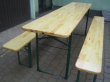 Pytanie 6:Rolety do okien: jakie wymiary?Odpowiedź:Wymiary rolet okiennych zgodnie z SIWZ:- 0,75 x 0,98 – 4 szt.- 0,70 x 1,3  - 2 szt.- 0,38 x 1,36 – 2 szt.- 0,55 x 1,36 – 4 szt. 							Burmistrz /-/ Jarosław Zatorski